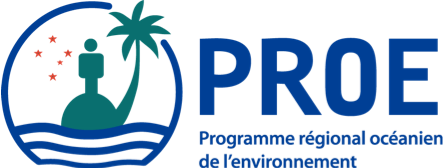 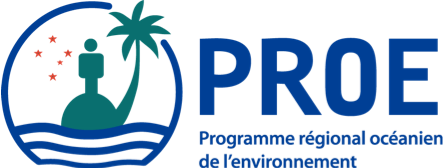 Seizième Conférence de la Convention de NouméaSeizième Conférence ordinaire des Parties contractantes à la Convention pour la protection des ressources naturelles et de l’environnement de la région du Pacifique Sud et protocoles y afférents (Convention de Nouméa), le 2 septembre 2021, à Apia, au Samoa.FORMULAIRE D'INSCRIPTIONPays :  							Nom :  			(nom figurant sur le passeport)Intitulé du poste :  			Organisation/Service :  			Adresse :  			Téléphone :  		Fax :  	Courriel :  			Veuillez renvoyer le formulaire d'inscription dûment rempli, d'ici le 31 mai 2021, par courriel à :1. M. Jope Davetanivalu : joped@sprep.org et à2. Mme Anastacia Amoa-Stowers : anastacias@sprep.org   ou par fax au : +885 20231